1	PurposeThis requirement describes the University of Melbourne’s methodology for identifying health and safety training needs and for implementing and maintaining health and safety training programs.  It does not include the process for induction of new staff or others.2	ScopeThis procedure applies to all staff, students, contractors and others at workplaces under the management or control of the University of Melbourne.3	DefinitionsCompetentHaving acquired through training, qualification, experience, or a combination of these, the knowledge and skills to carry out a particular task.CompetencyAn individual's demonstrated knowledge, skills, or abilities performed to a specific standard.Core compliance trainingTraining as determined by the Chancellery that addresses the health and safety requirements of the University’s health and safety management system.  The training is mandatory and includes:Health & Safety – roles and responsibilitiesAppropriate workplace behavioursCasual complianceHazard-based trainingTraining as determined by the Associate Director, Health & Safety that addresses a person’s exposure to specific operational risks. Examples of training include:chemical managementmanual tasksergonomicsradiation safety – ionising InstructionA style of training that relies on giving a person a set of tools or tasks to undertake a specific activity.Task-specific trainingTraining as determined by the manager or supervisor that addresses risks associated with specific tasks or activities. For example:training in safe work procedureson-the-job training.4	Requirements4.1	University health and safety training programThe Associate Director, Health & Safety is responsible for developing and monitoring the overall University health and safety training program.The program covers health and safety training at three levels:Core compliance trainingHazard-based trainingTask-specific training and/or instructionThe Associate Director, Health & Safety will publish a generic training plan, identifying core compliance and hazard-based training needs for classifications of employees and others at the University (Health & Safety: Training requirements matrix). In developing the plan, the Associate Director, Health & Safety must consult on the core compliance training needs for all classifications of employees.The Associate Director, Health & Safety must review the University health and safety training program (including the generic training plan) at scheduled intervals, and following:significant changes to the University’s business operationschanges to legislation impacting on the training programan incident that indicates the need for review of the training program and the generic training planother as determined4.2	Faculty/divisional training plansThe Dean/Head of division must ensure that the School/divisional health and safety training plans are developed and implemented consistently with the University training program and this requirement.The Dean/Head of division must ensure staff are consulted in the identification of their health and safety training needs (e.g. through the local health and safety committee).The Dean/Head of division must review their divisional health and safety training plans at scheduled intervals. Plans must also be reviewed following:significant changes to the divisional business operationschanges to legislation impacting on the training programan incident that requires review of the training planadvice from the Associate Director, Health & Safety.4.3	Identifying and addressing individuals’ training needsSupervisors and managers must assess health and safety training needs for all staff and students under their control. Assessments must be undertaken when a person commences with the University, and reviewed at least every three years. Re-assessments must be undertaken whenever a person’s work or activities are changed, and when the person’s work environment is altered or new.The supervisor or manager must include in the assessment:general and specialist training requirements relevant to the person’s role (consistent with the Health & Safety: Training requirements matrix)task-specific training to address health and safety risks that are not adequately covered by general or specialist trainingrepeated training and refresher training in any of the above as required (see section 4.5).Supervisors/managers must consult with staff when assessing health and safety training needs. Methods may include:consultation with a group of staff on a range of common health and safety training requirementsconsultation with an individual staff member on the training requirements specific to their work activities (e.g. through the Performance Development Framework process).Supervisors and managers must ensure that all individuals under their control receive all the health and safety training identified in their training needs assessment.4.4	Training deliveryThe Associate Director, Health & Safety oversees the delivery of general and specialist training courses, including determining and publishing course specifications.Core compliance health and safety training will be delivered through the University online training platform, TrainMe. Other modes, including online and in person training can be provided where required.Where required, the Associate Director, Health & Safety will identify the competency of those delivering health and safety training.Supervisors and managers are responsible for task-specific training, including:determining training specifications;ensuring delivery of training and/or instruction; andmaintaining training records.4.5	Repeated and refresher trainingRepeated training and refresher training may be required where:legislation changesguidance material and information changesstaff return from extended periods of leaveThe Associate Director, Health & Safety will determine refresher training needs for general and specialist training. (See Training requirements and planning on the Safety website).Supervisors and managers must determine repeated training and refresher training needs for task-specific training.4.6	Record-keepingThe Dean/Head of division must ensure that the following training records are kept for all employees and contractors under their management and control:records of individual training needsevidence of competency including certificates, records of attendance, qualifications and date of attainment.4.7	Trainer competencyAny person who provides general, specialist or task-specific training must be competent in the training they are delivering.The Associate Director, Health & Safety must keep records to demonstrate staff who conduct general and specialist training are competent to develop, deliver and assess competency in the relevant training.5	ReferencesOccupational Health and Safety Act 2004 (Vic)Occupational Health and Safety Regulations 2017 (Vic)Safety website: TrainingHealth & Safety: Training requirements matrixNational Self-Insurer OHS Audit Tool v36	ResponsibilitiesAssociate Director, Health & SafetyDeanHead of divisionManager/Supervisor7	Associated documents7.1	ProcessesHealth & Safety – Accessing training (to be developed)7.2	FormsNil7.3	GuidanceHealth & Safety: Training requirements matrix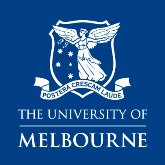 health & safety
Training requirements